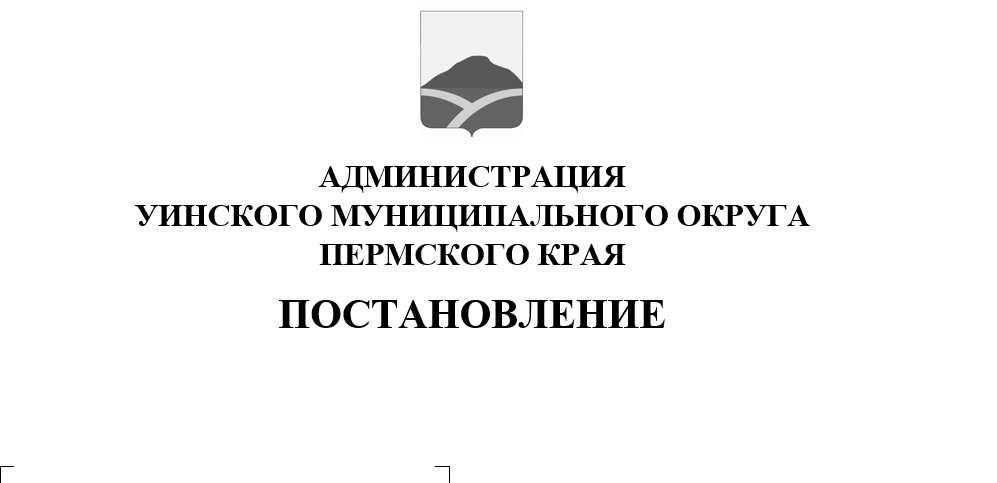 	29.12.2023   259-01-03-379В соответствии со статьей 179 Бюджетного кодекса Российской Федерации, постановлениями администрации Уинского муниципального округа от 05.08.2020 № 259-01-03-346 «Об утверждении порядка разработки, реализации и оценки эффективности муниципальных программ Уинского муниципального округа», от 25.08.2021 № 259-01-03-253 «Об утверждении Перечня муниципальных программ Уинского муниципального округа Пермского края»  администрация Уинского муниципального округаПОСТАНОВЛЯЕТ:1. Внести  в муниципальную программу «Развитие системы образования в Уинском муниципальном округе Пермского края»  на 2023-2025 годы», утвержденную постановлением администрации Уинского муниципального округа  Пермского края от 14.10.2022 № 259-01-03-414 следующие изменения:1.1.  Приложение № 1  «Паспорт программы  «Развитие системы образования в Уинском муниципальном округе Пермского края на 2023-2025 годы» изложить в новой редакции согласно приложению. 1.3. Приложение № 2 «Финансовое обеспечение реализации муниципальной программы «Развитие системы образования в Уинском муниципальном округе Пермского края на 2023 – 2025 годы» за счет всех источников финансирования» изложить в новой редакции согласно приложению.1.4. Приложение  № 3 «Финансовое обеспечение реализации муниципальной программы "Развитие системы образования в Уинском муниципальном округе Пермского края на 2023 – 2025 годы» за счет краевого бюджета» изложить  в новой редакции согласно приложению.1.5. Приложение  № 4 «План мероприятий по реализации муниципальной программы "Развитие системы образования в Уинском муниципальном округе Пермского края на 2023 – 2025 года " на очередной финансовый год и плановый период» изложить в новой редакции согласно приложению.2. Настоящее постановление вступает в силу с момента подписания и применяется к правоотношениям при исполнении бюджета Уинского муниципального округа, начиная с бюджета на 2023 год и плановый период 2024 и 2025 годов.3. Настоящее постановление подлежит размещению на официальном сайте администрации Уинского муниципального округа (http://uinsk.ru).4. Контроль над исполнением настоящего постановления возложить на начальника Управления образования администрации Уинского муниципального округа Копытову Н.Н.Глава муниципального округа-глава администрации Уинского муниципального округа                                               А.Н. ЗелёнкинПриложение 1  к постановлению администрацииУинского муниципального округаПермского края 29.12.2023   259-01-03-379Муниципальная программа «Развитие системы образования в Уинском муниципальном округе Пермского края» на 2023 - 2025 годы (далее – Программа) определяет комплекс целей и задач по обеспечению государственной политики в сфере образования на муниципальном уровне, финансовое обеспечение и механизмы реализации мероприятий, направленных на обеспечение доступности и качества образовательных услуг, показатели их результативности и является ключевым механизмом реализации муниципальной стратегии устойчивого социально-экономического и социокультурного развития Уинского муниципального округа Пермского края в интересах человека, общества и государства.Объектом регулирования Программы являются система образования Уинского муниципального округа Пермского края. В ходе уточнения и детализации целей и задач Программы данный документ подлежит изменению в соответствии с процедурой внесения изменений. ПАСПОРТ ПРОГРАММЫ«Развитие системы образования в Уинском муниципальном округе Пермского края» на 2023-2025 годы.Приложение 2  к постановлению администрацииУинского муниципального округаПермского края                                                                                                                          29.12.2023   259-01-03-379Финансовое обеспечение реализации муниципальной программы«Развитие системы образования в Уинском муниципальном округе Пермского края на 2023 – 2025 годы» за счет всех источников финансированияПриложение № 3																к постановлению																администрации Уинского																муниципального округа 																Пермского края															29.12.2023   259-01-03-379Финансовое обеспечение реализации муниципальной программы"Развитие системы образования в Уинском муниципальном округе Пермского края на 2023 – 2025 годы»за счет краевого бюджетаПриложение № 4к постановлению	администрации Уинского	муниципального округа	Пермского     	края	                                                                                                                                              29.12.2023   259-01-03-379Планмероприятий по реализации муниципальной программы" Развитие системы образования в Уинском муниципальном округе Пермского края на 2023 – 2025 года "на очередной финансовый год и плановый период1Ответственный исполнитель программыНачальник Управления образования администрации Уинского муниципального округаНачальник Управления образования администрации Уинского муниципального округаНачальник Управления образования администрации Уинского муниципального округаНачальник Управления образования администрации Уинского муниципального округаНачальник Управления образования администрации Уинского муниципального округаСоисполнители программыНачальник Управления образования администрации Уинского муниципального округаНачальник Управления образования администрации Уинского муниципального округаНачальник Управления образования администрации Уинского муниципального округаНачальник Управления образования администрации Уинского муниципального округаНачальник Управления образования администрации Уинского муниципального округаУчастники программыУправление образования администрации Уинского муниципального округаОбразовательные учреждения Уинского муниципального округаМКУ «ЦУ Уинского муниципального округа»Управление образования администрации Уинского муниципального округаОбразовательные учреждения Уинского муниципального округаМКУ «ЦУ Уинского муниципального округа»Управление образования администрации Уинского муниципального округаОбразовательные учреждения Уинского муниципального округаМКУ «ЦУ Уинского муниципального округа»Управление образования администрации Уинского муниципального округаОбразовательные учреждения Уинского муниципального округаМКУ «ЦУ Уинского муниципального округа»Управление образования администрации Уинского муниципального округаОбразовательные учреждения Уинского муниципального округаМКУ «ЦУ Уинского муниципального округа»Подпрограммы программыПодпрограмма 1. Развитие системы дошкольного образования Подпрограмма 2. Развитие системы начального, основного, среднего общего образования Подпрограмма 3. Развитие системы воспитания и дополнительного образования Подпрограмма 4. Организация в каникулярное время отдыха, оздоровления и занятости детейПодпрограмма 5. Развитие физической культуры и спорта в образовательных учрежденияхПодпрограмма 6. Развитие системы управления образованияПодпрограмма 1. Развитие системы дошкольного образования Подпрограмма 2. Развитие системы начального, основного, среднего общего образования Подпрограмма 3. Развитие системы воспитания и дополнительного образования Подпрограмма 4. Организация в каникулярное время отдыха, оздоровления и занятости детейПодпрограмма 5. Развитие физической культуры и спорта в образовательных учрежденияхПодпрограмма 6. Развитие системы управления образованияПодпрограмма 1. Развитие системы дошкольного образования Подпрограмма 2. Развитие системы начального, основного, среднего общего образования Подпрограмма 3. Развитие системы воспитания и дополнительного образования Подпрограмма 4. Организация в каникулярное время отдыха, оздоровления и занятости детейПодпрограмма 5. Развитие физической культуры и спорта в образовательных учрежденияхПодпрограмма 6. Развитие системы управления образованияПодпрограмма 1. Развитие системы дошкольного образования Подпрограмма 2. Развитие системы начального, основного, среднего общего образования Подпрограмма 3. Развитие системы воспитания и дополнительного образования Подпрограмма 4. Организация в каникулярное время отдыха, оздоровления и занятости детейПодпрограмма 5. Развитие физической культуры и спорта в образовательных учрежденияхПодпрограмма 6. Развитие системы управления образованияПодпрограмма 1. Развитие системы дошкольного образования Подпрограмма 2. Развитие системы начального, основного, среднего общего образования Подпрограмма 3. Развитие системы воспитания и дополнительного образования Подпрограмма 4. Организация в каникулярное время отдыха, оздоровления и занятости детейПодпрограмма 5. Развитие физической культуры и спорта в образовательных учрежденияхПодпрограмма 6. Развитие системы управления образованияПрограммно-целевые инструменты программыГосударственная программа Пермского края «Развитие образования и науки»Государственная программа Пермского края «Развитие образования и науки»Государственная программа Пермского края «Развитие образования и науки»Государственная программа Пермского края «Развитие образования и науки»Государственная программа Пермского края «Развитие образования и науки»Цель программыКомплексное и эффективное развитие муниципальной системы образования, обеспечивающее повышение доступности и  качества образования, посредством создания условий для индивидуализации образования и использования инновационных механизмов воспитания и социализации личности, как важного фактора устойчивого социально-экономического и социокультурного развития округа в интересах человека, общества и государства.Комплексное и эффективное развитие муниципальной системы образования, обеспечивающее повышение доступности и  качества образования, посредством создания условий для индивидуализации образования и использования инновационных механизмов воспитания и социализации личности, как важного фактора устойчивого социально-экономического и социокультурного развития округа в интересах человека, общества и государства.Комплексное и эффективное развитие муниципальной системы образования, обеспечивающее повышение доступности и  качества образования, посредством создания условий для индивидуализации образования и использования инновационных механизмов воспитания и социализации личности, как важного фактора устойчивого социально-экономического и социокультурного развития округа в интересах человека, общества и государства.Комплексное и эффективное развитие муниципальной системы образования, обеспечивающее повышение доступности и  качества образования, посредством создания условий для индивидуализации образования и использования инновационных механизмов воспитания и социализации личности, как важного фактора устойчивого социально-экономического и социокультурного развития округа в интересах человека, общества и государства.Комплексное и эффективное развитие муниципальной системы образования, обеспечивающее повышение доступности и  качества образования, посредством создания условий для индивидуализации образования и использования инновационных механизмов воспитания и социализации личности, как важного фактора устойчивого социально-экономического и социокультурного развития округа в интересах человека, общества и государства.2Задачи  муниципальной программыКомплексное и эффективное развитие муниципальной системы образования, обеспечивающее повышение доступности и  качества образования, посредством создания условий для индивидуализации образования и использования инновационных механизмов воспитания и социализации личности, как важного фактора устойчивого социально-экономического и социокультурного развития округа в интересах человека, общества и государства.Формирование гибкой, подотчетной обществу системы непрерывного образования, развивающей человеческий потенциал, обеспечивающей текущие и перспективные потребности социально- экономического развития Уинского муниципального округа Пермского края.Развитие инфраструктуры и организационно-экономических механизмов, обеспечивающих максимально равную доступность услуг дошкольного, общего, дополнительного образования детей.Модернизация образовательных программ в системах дошкольного, общего, дополнительного образования детей, направленная на достижение современного качества учебных результатов и результатов социализации.Создание условий для развития кадрового потенциала отрасли образования.Обеспечение совершенствования системы управления отраслью образования и повышения эффективности деятельности ее институтов.Предоставление мер социальной поддержки педагогическим работникам муниципальных общеобразовательных организации.Реализация муниципальных программ, приоритетных муниципальных проектов в рамках приоритетных региональных проектов, инвестиционных проектов муниципальных образований.Комплексное и эффективное развитие муниципальной системы образования, обеспечивающее повышение доступности и  качества образования, посредством создания условий для индивидуализации образования и использования инновационных механизмов воспитания и социализации личности, как важного фактора устойчивого социально-экономического и социокультурного развития округа в интересах человека, общества и государства.Формирование гибкой, подотчетной обществу системы непрерывного образования, развивающей человеческий потенциал, обеспечивающей текущие и перспективные потребности социально- экономического развития Уинского муниципального округа Пермского края.Развитие инфраструктуры и организационно-экономических механизмов, обеспечивающих максимально равную доступность услуг дошкольного, общего, дополнительного образования детей.Модернизация образовательных программ в системах дошкольного, общего, дополнительного образования детей, направленная на достижение современного качества учебных результатов и результатов социализации.Создание условий для развития кадрового потенциала отрасли образования.Обеспечение совершенствования системы управления отраслью образования и повышения эффективности деятельности ее институтов.Предоставление мер социальной поддержки педагогическим работникам муниципальных общеобразовательных организации.Реализация муниципальных программ, приоритетных муниципальных проектов в рамках приоритетных региональных проектов, инвестиционных проектов муниципальных образований.Комплексное и эффективное развитие муниципальной системы образования, обеспечивающее повышение доступности и  качества образования, посредством создания условий для индивидуализации образования и использования инновационных механизмов воспитания и социализации личности, как важного фактора устойчивого социально-экономического и социокультурного развития округа в интересах человека, общества и государства.Формирование гибкой, подотчетной обществу системы непрерывного образования, развивающей человеческий потенциал, обеспечивающей текущие и перспективные потребности социально- экономического развития Уинского муниципального округа Пермского края.Развитие инфраструктуры и организационно-экономических механизмов, обеспечивающих максимально равную доступность услуг дошкольного, общего, дополнительного образования детей.Модернизация образовательных программ в системах дошкольного, общего, дополнительного образования детей, направленная на достижение современного качества учебных результатов и результатов социализации.Создание условий для развития кадрового потенциала отрасли образования.Обеспечение совершенствования системы управления отраслью образования и повышения эффективности деятельности ее институтов.Предоставление мер социальной поддержки педагогическим работникам муниципальных общеобразовательных организации.Реализация муниципальных программ, приоритетных муниципальных проектов в рамках приоритетных региональных проектов, инвестиционных проектов муниципальных образований.Комплексное и эффективное развитие муниципальной системы образования, обеспечивающее повышение доступности и  качества образования, посредством создания условий для индивидуализации образования и использования инновационных механизмов воспитания и социализации личности, как важного фактора устойчивого социально-экономического и социокультурного развития округа в интересах человека, общества и государства.Формирование гибкой, подотчетной обществу системы непрерывного образования, развивающей человеческий потенциал, обеспечивающей текущие и перспективные потребности социально- экономического развития Уинского муниципального округа Пермского края.Развитие инфраструктуры и организационно-экономических механизмов, обеспечивающих максимально равную доступность услуг дошкольного, общего, дополнительного образования детей.Модернизация образовательных программ в системах дошкольного, общего, дополнительного образования детей, направленная на достижение современного качества учебных результатов и результатов социализации.Создание условий для развития кадрового потенциала отрасли образования.Обеспечение совершенствования системы управления отраслью образования и повышения эффективности деятельности ее институтов.Предоставление мер социальной поддержки педагогическим работникам муниципальных общеобразовательных организации.Реализация муниципальных программ, приоритетных муниципальных проектов в рамках приоритетных региональных проектов, инвестиционных проектов муниципальных образований.Комплексное и эффективное развитие муниципальной системы образования, обеспечивающее повышение доступности и  качества образования, посредством создания условий для индивидуализации образования и использования инновационных механизмов воспитания и социализации личности, как важного фактора устойчивого социально-экономического и социокультурного развития округа в интересах человека, общества и государства.Формирование гибкой, подотчетной обществу системы непрерывного образования, развивающей человеческий потенциал, обеспечивающей текущие и перспективные потребности социально- экономического развития Уинского муниципального округа Пермского края.Развитие инфраструктуры и организационно-экономических механизмов, обеспечивающих максимально равную доступность услуг дошкольного, общего, дополнительного образования детей.Модернизация образовательных программ в системах дошкольного, общего, дополнительного образования детей, направленная на достижение современного качества учебных результатов и результатов социализации.Создание условий для развития кадрового потенциала отрасли образования.Обеспечение совершенствования системы управления отраслью образования и повышения эффективности деятельности ее институтов.Предоставление мер социальной поддержки педагогическим работникам муниципальных общеобразовательных организации.Реализация муниципальных программ, приоритетных муниципальных проектов в рамках приоритетных региональных проектов, инвестиционных проектов муниципальных образований.3Сроки и этапы реализации муниципальной программы2023– 2025 годы без выделения этапов2023– 2025 годы без выделения этапов2023– 2025 годы без выделения этапов2023– 2025 годы без выделения этапов2023– 2025 годы без выделения этапов4Ожидаемые  результаты муниципальной программыЛиквидирована очередность для детей в возрасте от 1,5 до 7 лет в дошкольные образовательные организации;- доля детей, охваченных образовательными программами дополнительного образования в общей численности детей и молодежи в возрасте 5 – 18 лет сохранится на прежнем уровне;- удельный вес учащихся организаций общего образования, обучающихся в соответствии с новым федеральным государственным образовательным стандартом достигнет 100%;- доля учащихся охваченных услугой «ЭПОС»- уровень заработной платы педагогических работников образовательных организаций составит:- педагогических работников образовательных организаций дошкольного образования - уровень средней заработной платы в общем образовании в Уинском муниципальном округе Пермского края;- педагогических работников образовательных организаций общего образования - уровень средней заработной платы в экономике Уинского муниципального округа Пермского края;- педагогических работников образовательных организаций дополнительного образования – 100% среднего уровня  заработной платы в экономике Уинского муниципального округа Пермского края;- доля педагогических работников, пользующихся мерами социальной поддержки 100%;- доля образовательных организаций, приведенных в нормативное состояние 100%;Ликвидирована очередность для детей в возрасте от 1,5 до 7 лет в дошкольные образовательные организации;- доля детей, охваченных образовательными программами дополнительного образования в общей численности детей и молодежи в возрасте 5 – 18 лет сохранится на прежнем уровне;- удельный вес учащихся организаций общего образования, обучающихся в соответствии с новым федеральным государственным образовательным стандартом достигнет 100%;- доля учащихся охваченных услугой «ЭПОС»- уровень заработной платы педагогических работников образовательных организаций составит:- педагогических работников образовательных организаций дошкольного образования - уровень средней заработной платы в общем образовании в Уинском муниципальном округе Пермского края;- педагогических работников образовательных организаций общего образования - уровень средней заработной платы в экономике Уинского муниципального округа Пермского края;- педагогических работников образовательных организаций дополнительного образования – 100% среднего уровня  заработной платы в экономике Уинского муниципального округа Пермского края;- доля педагогических работников, пользующихся мерами социальной поддержки 100%;- доля образовательных организаций, приведенных в нормативное состояние 100%;Ликвидирована очередность для детей в возрасте от 1,5 до 7 лет в дошкольные образовательные организации;- доля детей, охваченных образовательными программами дополнительного образования в общей численности детей и молодежи в возрасте 5 – 18 лет сохранится на прежнем уровне;- удельный вес учащихся организаций общего образования, обучающихся в соответствии с новым федеральным государственным образовательным стандартом достигнет 100%;- доля учащихся охваченных услугой «ЭПОС»- уровень заработной платы педагогических работников образовательных организаций составит:- педагогических работников образовательных организаций дошкольного образования - уровень средней заработной платы в общем образовании в Уинском муниципальном округе Пермского края;- педагогических работников образовательных организаций общего образования - уровень средней заработной платы в экономике Уинского муниципального округа Пермского края;- педагогических работников образовательных организаций дополнительного образования – 100% среднего уровня  заработной платы в экономике Уинского муниципального округа Пермского края;- доля педагогических работников, пользующихся мерами социальной поддержки 100%;- доля образовательных организаций, приведенных в нормативное состояние 100%;Ликвидирована очередность для детей в возрасте от 1,5 до 7 лет в дошкольные образовательные организации;- доля детей, охваченных образовательными программами дополнительного образования в общей численности детей и молодежи в возрасте 5 – 18 лет сохранится на прежнем уровне;- удельный вес учащихся организаций общего образования, обучающихся в соответствии с новым федеральным государственным образовательным стандартом достигнет 100%;- доля учащихся охваченных услугой «ЭПОС»- уровень заработной платы педагогических работников образовательных организаций составит:- педагогических работников образовательных организаций дошкольного образования - уровень средней заработной платы в общем образовании в Уинском муниципальном округе Пермского края;- педагогических работников образовательных организаций общего образования - уровень средней заработной платы в экономике Уинского муниципального округа Пермского края;- педагогических работников образовательных организаций дополнительного образования – 100% среднего уровня  заработной платы в экономике Уинского муниципального округа Пермского края;- доля педагогических работников, пользующихся мерами социальной поддержки 100%;- доля образовательных организаций, приведенных в нормативное состояние 100%;Ликвидирована очередность для детей в возрасте от 1,5 до 7 лет в дошкольные образовательные организации;- доля детей, охваченных образовательными программами дополнительного образования в общей численности детей и молодежи в возрасте 5 – 18 лет сохранится на прежнем уровне;- удельный вес учащихся организаций общего образования, обучающихся в соответствии с новым федеральным государственным образовательным стандартом достигнет 100%;- доля учащихся охваченных услугой «ЭПОС»- уровень заработной платы педагогических работников образовательных организаций составит:- педагогических работников образовательных организаций дошкольного образования - уровень средней заработной платы в общем образовании в Уинском муниципальном округе Пермского края;- педагогических работников образовательных организаций общего образования - уровень средней заработной платы в экономике Уинского муниципального округа Пермского края;- педагогических работников образовательных организаций дополнительного образования – 100% среднего уровня  заработной платы в экономике Уинского муниципального округа Пермского края;- доля педагогических работников, пользующихся мерами социальной поддержки 100%;- доля образовательных организаций, приведенных в нормативное состояние 100%;5Ответственный исполнитель муниципальной программыУправление образования администрации Уинского муниципального округаУправление образования администрации Уинского муниципального округаУправление образования администрации Уинского муниципального округаУправление образования администрации Уинского муниципального округаУправление образования администрации Уинского муниципального округа6Соисполнители муниципальной программыУправление  образования администрации Уинского муниципального округаУправление  образования администрации Уинского муниципального округаУправление  образования администрации Уинского муниципального округаУправление  образования администрации Уинского муниципального округаУправление  образования администрации Уинского муниципального округа7Участники муниципальной программыУправление образования администрации Уинского муниципального округаОбразовательные учреждения Уинского муниципального округаМКУ «ЦУ Уинского муниципального округа»Управление образования администрации Уинского муниципального округаОбразовательные учреждения Уинского муниципального округаМКУ «ЦУ Уинского муниципального округа»Управление образования администрации Уинского муниципального округаОбразовательные учреждения Уинского муниципального округаМКУ «ЦУ Уинского муниципального округа»Управление образования администрации Уинского муниципального округаОбразовательные учреждения Уинского муниципального округаМКУ «ЦУ Уинского муниципального округа»Управление образования администрации Уинского муниципального округаОбразовательные учреждения Уинского муниципального округаМКУ «ЦУ Уинского муниципального округа»8Подпрограммы программыПодпрограмма 1. Развитие системы дошкольного образования Подпрограмма 2. Развитие системы начального, основного, среднего общего образования Подпрограмма 3. Развитие системы воспитания и дополнительного образования Подпрограмма 4. Организация в каникулярное время отдыха, оздоровления и занятости детейПодпрограмма 5. Развитие физической культуры и спорта в образовательных учрежденияхПодпрограмма 6. Развитие системы управления образованияПодпрограмма 1. Развитие системы дошкольного образования Подпрограмма 2. Развитие системы начального, основного, среднего общего образования Подпрограмма 3. Развитие системы воспитания и дополнительного образования Подпрограмма 4. Организация в каникулярное время отдыха, оздоровления и занятости детейПодпрограмма 5. Развитие физической культуры и спорта в образовательных учрежденияхПодпрограмма 6. Развитие системы управления образованияПодпрограмма 1. Развитие системы дошкольного образования Подпрограмма 2. Развитие системы начального, основного, среднего общего образования Подпрограмма 3. Развитие системы воспитания и дополнительного образования Подпрограмма 4. Организация в каникулярное время отдыха, оздоровления и занятости детейПодпрограмма 5. Развитие физической культуры и спорта в образовательных учрежденияхПодпрограмма 6. Развитие системы управления образованияПодпрограмма 1. Развитие системы дошкольного образования Подпрограмма 2. Развитие системы начального, основного, среднего общего образования Подпрограмма 3. Развитие системы воспитания и дополнительного образования Подпрограмма 4. Организация в каникулярное время отдыха, оздоровления и занятости детейПодпрограмма 5. Развитие физической культуры и спорта в образовательных учрежденияхПодпрограмма 6. Развитие системы управления образованияПодпрограмма 1. Развитие системы дошкольного образования Подпрограмма 2. Развитие системы начального, основного, среднего общего образования Подпрограмма 3. Развитие системы воспитания и дополнительного образования Подпрограмма 4. Организация в каникулярное время отдыха, оздоровления и занятости детейПодпрограмма 5. Развитие физической культуры и спорта в образовательных учрежденияхПодпрограмма 6. Развитие системы управления образования9Объемы и источники финансирования программыИсточники финансированияРасходы, рублейРасходы, рублейРасходы, рублейРасходы, рублей9Объемы и источники финансирования программыИсточники финансирования2023 год2024 год2025 годИтого9Объемы и источники финансирования программыВсего, в том числе:274 514 506,81215 296 277,60220 783 258,64710 594 043,059Объемы и источники финансирования программыБюджет Уинского муниципального округа60 619 552,8249 054 850,0055 781 082,04165 455 484,869Объемы и источники финансирования программыКраевой бюджет201 301 532,39151 696 249,60150 610 422,60503 608 204,599Объемы и источники финансирования программыФедеральный бюджет12 593 421,6014 545 178,0014 391 754,0041 530 353,60Внебюджетные источникиНаименование муниципальной программы, подпрограммы, мероприятияОтветственный исполнитель, соисполнители, участникиКод бюджетной классификацииКод бюджетной классификацииКод бюджетной классификацииКод бюджетной классификацииРасходы <1>,  руб.Расходы <1>,  руб.Расходы <1>,  руб.Наименование муниципальной программы, подпрограммы, мероприятияОтветственный исполнитель, соисполнители, участникиГРБСКФСРКЦСРКВР2023 г.2024 г.2025 г.123456789«Развитие системы образования в Уинском муниципальном округе Пермского края на 2023 – 2025 годы»всего8073200000000274 514 506,81215 296 277,60220 783 258,64«Развитие системы образования в Уинском муниципальном округе Пермского края на 2023 – 2025 годы»Управление  образования администрации Уинского муниципального округа Пермского края8073200000000274 514 506,81215 296 277,60220 783 258,64Подпрограмма 1                          «Развитие системы дошкольного образования»всего807321000000060 331 571,5552 453 997,9253 187 243,74Подпрограмма 1                          «Развитие системы дошкольного образования»Управление образования администрации Уинского муниципального округа Пермского края807321000000060 331 571,5552 453 997,9253 187 243,74Основное мероприятие:                          Предоставление дошкольного образования в  дошкольных учрежденияхвсего807321010000055 511 869,4050 415 958,9250 803 864,74Основное мероприятие:                          Предоставление дошкольного образования в  дошкольных учрежденияхУправление образования администрации Уинского муниципального округа Пермского края807321010000055 511 869,4050 415 958,9250 803 864,74Обеспечение деятельности (оказания услуг, выполнения работ) муниципальных учрежденийУправление образования администрации Уинского муниципального округа Пермского края807070132101001101000,000,000,00Обеспечение деятельности (оказания услуг, выполнения работ) муниципальных учрежденийУправление образования администрации Уинского муниципального округа Пермского края807070132101001102008 312 021,729 895 921,8210 273 011,60Обеспечение деятельности (оказания услуг, выполнения работ) муниципальных учрежденийУправление образования администрации Уинского муниципального округа Пермского края807070132101001106003 514 397,763 330 981,103 520 683,10Обеспечение деятельности (оказания услуг, выполнения работ) муниципальных учрежденийУправление образования администрации Уинского муниципального округа Пермского края807070132101001108002 442 239,110,0072 714,04Обеспечение бесплатным двухразовым питанием детей с ограниченными возможностями здоровья в общеобразовательных учрежденияхУправление образования администрации Уинского муниципального округа Пермского края807070132101001202000,000,000,00Обеспечение бесплатным двухразовым питанием детей с ограниченными возможностями здоровья в общеобразовательных учрежденияхУправление образования администрации Уинского муниципального округа Пермского края807070132101001206000,0099 956,0099 956,00Единая субвенция на выполнение отдельных государственных полномочий в сфере образованияУправление образования администрации Уинского муниципального округа Пермского края8070701321012Н02010026 806 286,8826 122 120,0725 935 420,07Единая субвенция на выполнение отдельных государственных полномочий в сфере образованияУправление образования администрации Уинского муниципального округа Пермского края8070701321012Н0202001 557 625,271 014 012,85949 112,85Единая субвенция на выполнение отдельных государственных полномочий в сфере образованияУправление образования администрации Уинского муниципального округа Пермского края8070701321012Н0203001 867,830,000,00Единая субвенция на выполнение отдельных государственных полномочий в сфере образованияУправление образования администрации Уинского муниципального округа Пермского края8070701321012Н02060012 877 430,839 952 967,089 952 967,08Основное мероприятие:                          Меры социальной поддержки педагогическим работникам образовательных муниципальных учреждений, работающим и проживающим в сельской местности и поселках городского типа (рабочих поселках), по оплате жилого помещения и коммунальных услугвсего8073210200000748 275,15886 000,00886 000,00Основное мероприятие:                          Меры социальной поддержки педагогическим работникам образовательных муниципальных учреждений, работающим и проживающим в сельской местности и поселках городского типа (рабочих поселках), по оплате жилого помещения и коммунальных услугУправление образования администрации Уинского муниципального округа Пермского края8073210200000748 275,15886 000,00886 000,00Предоставление мер социальной поддержки педагогическим работникам образовательных муниципальных учреждений, работающим и проживающим в сельской местности и поселках городского типа (рабочих поселках), по оплате жилого помещения и коммунальных услугУправление образования администрации Уинского муниципального округа Пермского края8071003321022С170100352 295,15470 000,00470 000,00Предоставление мер социальной поддержки педагогическим работникам образовательных муниципальных учреждений, работающим и проживающим в сельской местности и поселках городского типа (рабочих поселках), по оплате жилого помещения и коммунальных услугУправление образования администрации Уинского муниципального округа Пермского края8071003321022С170300280 836,49260 000,00260 000,00Предоставление мер социальной поддержки педагогическим работникам образовательных муниципальных учреждений, работающим и проживающим в сельской местности и поселках городского типа (рабочих поселках), по оплате жилого помещения и коммунальных услугУправление образования администрации Уинского муниципального округа Пермского края8071003321022С170600115 143,51156 000,00156 000,00Основное мероприятие:                          Предоставление мер социальной помощи и поддержки многодетным семьям и семьям с детьмивсего8073210300000571 427,001 152 039,001 497 379,00Основное мероприятие:                          Предоставление мер социальной помощи и поддержки многодетным семьям и семьям с детьмиУправление образования администрации Уинского муниципального округа Пермского края8073210300000571 427,001 152 039,001 497 379,00Единая субвенция на выполнение отдельных государственных полномочий в сфере образования (Предоставление  выплаты компенсации части  родительской платы за присмотр и уход за ребёнком  в образовательных организациях, реализующих  общеобразовательную  программу дошкольного образования )Управление образования администрации Уинского муниципального округа Пермского края8071004321032Н020200396 045,86587 000,00587 000,00Единая субвенция на выполнение отдельных государственных полномочий в сфере образования (Предоставление  выплаты компенсации части  родительской платы за присмотр и уход за ребёнком  в образовательных организациях, реализующих  общеобразовательную  программу дошкольного образования )Управление образования администрации Уинского муниципального округа Пермского края8071004321032Н0203000,0072 330,00417 670,00Единая субвенция на выполнение отдельных государственных полномочий в сфере образования (Предоставление  выплаты компенсации части  родительской платы за присмотр и уход за ребёнком  в образовательных организациях, реализующих  общеобразовательную  программу дошкольного образования )Управление образования администрации Уинского муниципального округа Пермского края8071004321032Н020600175 381,14492 709,00492 709,00Основное мероприятие:    Исполнение расходного обязательства муниципального округа за счет субвенций, предусмотренных на софинансирование расходов из разных уровней бюджетавсего80732104000003 500 000,000,000,00Основное мероприятие:    Исполнение расходного обязательства муниципального округа за счет субвенций, предусмотренных на софинансирование расходов из разных уровней бюджетаУправление образования администрации Уинского муниципального округа Пермского края80732104000003 500 000,000,000,00Ремонт здания МКДОУ "Уинский детский сад "Улыбка"Управление образования администрации Уинского муниципального округа Пермского края807070132104SP0402002 000 000,000,000,00Ремонт здания МБОУ "Судинская СОШ"Управление образования администрации Уинского муниципального округа Пермского края807070132104SP0406001 500 000,000,000,00Подпрограмма 2                           "Развитие системы начального, основного, среднего, общего образования"всего8073220000000195 138 225,46144 078 892,68148 520 973,90Подпрограмма 2                           "Развитие системы начального, основного, среднего, общего образования"Управление образования администрации Уинского муниципального округа Пермского края8073220000000195 138 225,46144 078 892,68148 520 973,90Основное мероприятие:                          Предоставление общего (начального, основного, среднего) образования в общеобразовательных организацияхвсего8073220100000170 682 654,10128 423 901,08132 900 182,30Основное мероприятие:                          Предоставление общего (начального, основного, среднего) образования в общеобразовательных организацияхУправление образования администрации Уинского муниципального округа Пермского края8073220100000170 682 654,10128 423 901,08132 900 182,30Обеспечение деятельности (оказания услуг, выполнения работ) муниципальных учрежденийУправление образования администрации Уинского муниципального округа Пермского края807070232201001102003 616 839,593 119 164,183 204 555,40Обеспечение деятельности (оказания услуг, выполнения работ) муниципальных учрежденийУправление образования администрации Уинского муниципального округа Пермского края8070702322010011060021 294 953,8714 181 184,9019 539 533,90Обеспечение деятельности (оказания услуг, выполнения работ) муниципальных учрежденийУправление образования администрации Уинского муниципального округа Пермского края80707023220100110800433 242,140,00443 865,00Обеспечение бесплатным двухразовым питанием детей с ограниченными возможностями здоровья в общеобразовательных учрежденияхУправление образования администрации Уинского муниципального округа Пермского края8070702322010012020031 144,000,000,00Обеспечение бесплатным двухразовым питанием детей с ограниченными возможностями здоровья в общеобразовательных учрежденияхУправление образования администрации Уинского муниципального округа Пермского края80707023220100120600287 620,04128 516,00128 516,00Капитальный ремонт здания МКОУ "Чайкинская ООШ" по адресу: Уинский район, с. Чайка, ул. Школьная, 2Управление образования администрации Уинского муниципального округа Пермского края807070232201001302000,002 200 000,000,00Благоустройство прилегающих территорий Уинской, Аспинской, Чайкинской школУправление образования администрации Уинского муниципального округа Пермского края807070232201001406000,000,001 600 000,00Благоустройство прилегающих территорий Уинской, Аспинской, Чайкинской школУправление образования администрации Уинского муниципального округа Пермского края807070232201001402000,000,00800 000,00Проведение работ по ремонту помещений общеобразовательных организаций для размещения дошкольных группУправление образования администрации Уинского муниципального округа Пермского края807070232201SH3106003 000 000,000,000,00Реализация мероприятия "Умею плавать"Управление образования администрации Уинского муниципального округа Пермского края8071101322012Ф32020014 400,009 000,000,00Реализация мероприятия "Умею плавать"Управление образования администрации Уинского муниципального округа Пермского края8071101322012Ф320600230 400,0063 000,000,00Единая субвенция на выполнение отдельных государственных полномочий в сфере образованияУправление образования администрации Уинского муниципального округа Пермского края8070702322012Н02010014 751 122,7419 889 939,0718 904 639,07Единая субвенция на выполнение отдельных государственных полномочий в сфере образованияУправление образования администрации Уинского муниципального округа Пермского края8070702322012Н0202001 003 421,23682 569,89647 569,89Единая субвенция на выполнение отдельных государственных полномочий в сфере образованияУправление образования администрации Уинского муниципального округа Пермского края8070702322012Н020600102 724 845,2271 927 791,0471 891 791,04Организацию бесплатного горячего питания обучающихся, получающих начальное общее образование в государственных и муниципальных организацияхУправление образования администрации Уинского муниципального округа Пермского края807070232201L3040200778 807,92763 111,30763 111,30Организацию бесплатного горячего питания обучающихся, получающих начальное общее образование в государственных и муниципальных организацияхУправление образования администрации Уинского муниципального округа Пермского края807070232201L30406005 824 496,086 655 524,706 172 500,70Ежемесячное денежное вознаграждение за классное руководство педагогическим работникам государственных и муниципальных общеобразовательных организацийУправление образования администрации Уинского муниципального округа Пермского края807070232201530301001 407 217,291 437 408,001 437 408,00Ежемесячное денежное вознаграждение за классное руководство педагогическим работникам государственных и муниципальных общеобразовательных организацийУправление образования администрации Уинского муниципального округа Пермского края807070232201530306006 224 082,717 366 692,007 366 692,00Оснащение муниципальных общеобразовательных учреждений средствами обучения и воспитанияУправление образования администрации Уинского муниципального округа Пермского края8070702322012H3202009 060 061,270,000,00Основное мероприятие:                          меры социальной поддержки отдельным категориям граждан  работающим и проживающим в сельской местности и поселках городского типа (рабочих поселках), по оплате жилого помещения и коммунальных услугвсего80732202000003 781 933,503 566 300,003 566 300,00Основное мероприятие:                          меры социальной поддержки отдельным категориям граждан  работающим и проживающим в сельской местности и поселках городского типа (рабочих поселках), по оплате жилого помещения и коммунальных услугУправление образования администрации Уинского муниципального округа Пермского края80732202000003 781 933,503 566 300,003 566 300,00Предоставление мер социальной поддержки педагогическим работникам образовательных  муниципальных  учреждений,  работающим и проживающим в сельской местности и поселках городского типа (рабочих поселках), по оплате жилого помещения и коммунальных услугУправление образования администрации Уинского муниципального округа Пермского края8071003322022С170100411 855,51370 000,00370 000,00Предоставление мер социальной поддержки педагогическим работникам образовательных  муниципальных  учреждений,  работающим и проживающим в сельской местности и поселках городского типа (рабочих поселках), по оплате жилого помещения и коммунальных услугУправление образования администрации Уинского муниципального округа Пермского края8071003322022С1703001 912 035,041 346 300,001 346 300,00Предоставление мер социальной поддержки педагогическим работникам образовательных  муниципальных  учреждений,  работающим и проживающим в сельской местности и поселках городского типа (рабочих поселках), по оплате жилого помещения и коммунальных услугУправление образования администрации Уинского муниципального округа Пермского края8071003322022С1706001 458 042,951 850 000,001 850 000,00Основное мероприятие:                          Предоставление мер социальной помощи и поддержки многодетным семьям и семьям с детьмивсего80732203000004 493 400,006 273 700,006 239 500,00Основное мероприятие:                          Предоставление мер социальной помощи и поддержки многодетным семьям и семьям с детьмиУправление образования администрации Уинского муниципального округа Пермского края80732203000004 493 400,006 273 700,006 239 500,00Единая субвенция на выполнение отдельных государственных полномочий в сфере образования(Предоставление мер социальной поддержки учащимся из многодетных и малоимущих семей)Управление образования администрации Уинского муниципального округа Пермского края8071003322032Н020200605 200,81909 547,60839 582,20Единая субвенция на выполнение отдельных государственных полномочий в сфере образования(Предоставление мер социальной поддержки учащимся из многодетных и малоимущих семей)Управление образования администрации Уинского муниципального округа Пермского края8071003322032Н0206003 888 199,195 364 152,405 399 917,80Основное мероприятие:                          Исполнение расходного обязательства муниципального округа за счет субсидий, предусмотренных на софинансирование расходов из разных уровней бюджетавсего80732204000001 827 729,760,000,00Основное мероприятие:                          Исполнение расходного обязательства муниципального округа за счет субсидий, предусмотренных на софинансирование расходов из разных уровней бюджетаУправление образования администрации Уинского муниципального округа Пермского края80732204000001 827 729,760,000,00Ремонт здания МБОУ "Аспинская СОШ"Управление образования администрации Уинского муниципального округа Пермского края807070232204SР0406001 827 729,760,000,00Основное мероприятие:                          Проект инициативного бюджетированиявсего80732207000002 235 858,000,000,00Основное мероприятие:                          Проект инициативного бюджетированияУправление образования администрации Уинского муниципального округа Пермского края80732207000002 235 858,000,000,00Оснащение актовоого зала МБОУ "Уинская СОШ"Управление образования администрации Уинского муниципального округа Пермского края807070232207SР0806001 044 800,240,000,00Устройство ограждения школьного стадиона с.АспаУправление образования администрации Уинского муниципального округа Пермского края807070232207SР0806001 191 057,760,000,00Основное мероприятие:                          Реализация программы "Комфортный край"всего807322080000012 000 000,005 700 000,005 700 000,00Основное мероприятие:                          Реализация программы "Комфортный край"Управление образования администрации Уинского муниципального округа Пермского края807322080000012 000 000,005 700 000,005 700 000,00Благоустройство территории, прилегающей к зданию МБОУ "Уинская СОШ" по приоритетному проекту "Школьный двор" программы "Комфортный край"Управление образования администрации Уинского муниципального округа Пермского края807070232208SР35060012 000 000,000,000,00Благоустройство территории МБОУ «Аспинская СОШ» по адресу: Пермский край, Уинский район, с. Аспа, ул. Школьная, 40Управление образования администрации Уинского муниципального округа Пермского края807070232208SР3506000,005 700 000,000,00Благоустройство территории МКОУ «Чайкинская ООШ» им. Сибагатуллина Л.С. по адресу: Пермский край, Уинский район, с. Чайка, ул. Школьная, 2Управление образования администрации Уинского муниципального округа Пермского края807070232208SР3502000,000,005 700 000,00Основное мероприятие: Региональный проект "Патриотическое воспитание граждан российской Федерации"всего807322ЕВ00000116 650,10114 991,60114 991,60Основное мероприятие: Региональный проект "Патриотическое воспитание граждан российской Федерации"Управление образования администрации Уинского муниципального округа Пермского края807322ЕВ00000116 650,10114 991,60114 991,60Проведение мероприятий по обеспечению деятельности советников директора по воспитанию и взаимодействию с детскими общественными объединениями в общеобразовательных организацияхУправление образования администрации Уинского муниципального округа Пермского края8070702322EВ51790600116 650,10114 991,60114 991,60Подпрограмма 3                         "Развитие системы воспитания и дополнительного  образования"Управление образования администрации Уинского муниципального округа Пермского края807323000000012 545 955,9012 689 270,0012 748 431,00Подпрограмма 3                         "Развитие системы воспитания и дополнительного  образования"Управление образования администрации Уинского муниципального округа Пермского края807323000000012 545 955,9012 689 270,0012 748 431,00Основное мероприятие:                          Предоставление дополнительного образования детей по дополнительным общеобразовательным программам в организациях дополнительного образованиявсего807323010000012 073 950,3112 359 270,0012 418 431,00Основное мероприятие:                          Предоставление дополнительного образования детей по дополнительным общеобразовательным программам в организациях дополнительного образованияУправление образования администрации Уинского муниципального округа Пермского края807323010000012 073 950,3112 359 270,0012 418 431,00Обеспечение деятельности (оказания услуг, выполнения работ) муниципальных учрежденийУправление учреждениями образования администрации Уинского муниципального района 8070703323010011060012 073 950,3112 359 270,0012 418 431,00Основное мероприятие:                          Мероприятия в сфере дополнительного образованиявсего8073230200000168 000,000,000,00Основное мероприятие:                          Мероприятия в сфере дополнительного образованияУправление образования администрации Уинского муниципального округа Пермского края8073230200000168 000,000,000,00Организация и проведение значимых мероприятий в сфере дополнительного образованияУправление учреждениями образования администрации Уинского муниципального района 80707033230201010600168 000,000,000,00Основное мероприятие:                          меры социальной поддержки отдельным категориям граждан  работающим и проживающим в сельской местности и поселках городского типа (рабочих поселках), по оплате жилого помещения и коммунальных услугвсего8073230300000299 005,59330 000,00330 000,00Основное мероприятие:                          меры социальной поддержки отдельным категориям граждан  работающим и проживающим в сельской местности и поселках городского типа (рабочих поселках), по оплате жилого помещения и коммунальных услугУправление образования администрации Уинского муниципального округа Пермского края8073230300000299 005,59330 000,00330 000,00Предоставление мер социальной поддержки педагогическим работникам образовательных муниципальных учреждений, работающим и проживающим в сельской местности и поселках городского типа (рабочих поселках), по оплате жилого помещения и коммунальных услугУправление учреждениями образования администрации Уинского муниципального района 8071003323032С17030042 941,270,000,00Предоставление мер социальной поддержки педагогическим работникам образовательных муниципальных учреждений, работающим и проживающим в сельской местности и поселках городского типа (рабочих поселках), по оплате жилого помещения и коммунальных услугУправление учреждениями образования администрации Уинского муниципального района 8071003323032С170600256 064,32330 000,00330 000,00Основное мероприятие: Единовременная премия обучающимся, награжденным знаком отличия Пермского края "Гордость Пермского края"всего80732302000005 000,000,000,00Основное мероприятие: Единовременная премия обучающимся, награжденным знаком отличия Пермского края "Гордость Пермского края"Управление образования администрации Уинского муниципального округа Пермского края80732302000005 000,000,000,00Единовременная премия обучающимся, награжденным знаком отличия Пермского края "Гордость Пермского края"Управление образования администрации Уинского муниципального округа Пермского края8071003323022Н4406005 000,000,000,00Подпрограмма 4                   "Организация в каникулярное время отдыха, оздоровления и занятости детей"всего80732400000003 208 854,902 941 700,003 171 873,00Подпрограмма 4                   "Организация в каникулярное время отдыха, оздоровления и занятости детей"Управление образования администрации Уинского муниципального округа Пермского края80732400000003 208 854,902 941 700,003 171 873,00Основное мероприятие:                          Создание условий для удовлетворения потребности детей и родителей в качественном и доступном отдыхе и оздоровлениивсего80732401000003 208 854,902 941 700,003 171 873,00Основное мероприятие:                          Создание условий для удовлетворения потребности детей и родителей в качественном и доступном отдыхе и оздоровленииУправление образования администрации Уинского муниципального округа Пермского края80732401000003 208 854,902 941 700,003 171 873,00Мероприятия по проведению оздоровительной кампании детейУправление образования администрации Уинского муниципального округа Пермского края807070932401010201000,000,000,00Мероприятия по проведению оздоровительной кампании детейУправление образования администрации Уинского муниципального округа Пермского края80707093240101020200163 648,470,000,00Мероприятия по проведению оздоровительной кампании детейУправление образования администрации Уинского муниципального округа Пермского края80707093240101020600257 006,430,000,00Мероприятия по организации оздоровления и отдыха  детейУправление образования администрации Уинского муниципального округа Пермского края8070709324012С140200200 124,61309 602,70309 602,70Мероприятия по организации оздоровления и отдыха  детейУправление образования администрации Уинского муниципального округа Пермского края8070709324012С140300981 151,541 289 412,041 519 585,04Мероприятия по организации оздоровления и отдыха  детейУправление образования администрации Уинского муниципального округа Пермского края8070709324012С1406001 499 545,611 342 685,261 342 685,26Мероприятия по организации оздоровления и отдыха  детейУправление образования администрации Уинского муниципального округа Пермского края8070709324012С140800107 378,240,000,00Подпрограмма 5                          "Развитие физической культуры и спорта в образовательных учреждениях"всего807325000000077 075,000,000,00Подпрограмма 5                          "Развитие физической культуры и спорта в образовательных учреждениях"Управление образования администрации Уинского муниципального округа Пермского края 807325000000077 075,000,000,00Основное мероприятие:                          Развитие физической культуры и спортавсего807325010000077 075,000,000,00Основное мероприятие:                          Развитие физической культуры и спортаУправление образования администрации Уинского муниципального округа Пермского края807325010000077 075,000,000,00Проведение физкультурных мероприятий и массовых спортивных мероприятийУправление образования администрации Уинского муниципального округа Пермского края8071101325010103020045 075,000,000,00Проведение физкультурных мероприятий и массовых спортивных мероприятийУправление образования администрации Уинского муниципального округа Пермского края8071101325010103060032 000,000,000,00Подпрограмма 6                          "Развитие системы управления образования"всего80732600000003 212 824,003 132 417,003 154 737,00Подпрограмма 6                          "Развитие системы управления образования"Управление образования администрации Уинского муниципального округа Пермского края80732600000003 212 824,003 132 417,003 154 737,00Основное мероприятие:                          Содержание органов местного самоуправлениявсего80732601000002 903 402,503 097 856,003 109 816,00Основное мероприятие:                          Содержание органов местного самоуправленияУправление образования администрации Уинского муниципального округа Пермского края80732601000002 903 402,503 097 856,003 109 816,00Содержание деятельности органов местного самоуправленияУправление образования администрации Уинского муниципального округа Пермского края807070932601000901002 731 813,222 954 845,002 954 845,00Содержание деятельности органов местного самоуправленияУправление образования администрации Уинского муниципального округа Пермского края80707093260100090200171 589,28143 011,00154 971,00Основное мероприятие:                          Организация и проведение прочих мероприятий в области образованиявсего8073260400000291 748,500,000,00Основное мероприятие:                          Организация и проведение прочих мероприятий в области образованияУправление образования администрации Уинского муниципального округа Пермского края8073260400000291 748,500,000,00Организация и проведение прочих мероприятий в области образованияУправление образования администрации Уинского муниципального округа Пермского края807070932604010406000,000,000,00Организация и проведение прочих мероприятий в области образованияУправление образования администрации Уинского муниципального округа Пермского края80707093260401040200291 748,500,000,00Основное мероприятие:                          Обеспечение деятельности прочих учреждений в области образованиявсего807326030000017 673,0034 561,0044 921,00Основное мероприятие:                          Обеспечение деятельности прочих учреждений в области образованияУправление образования администрации Уинского муниципального округа Пермского края807326030000017 673,0034 561,0044 921,00Единая субвенция на выполнение отдельных государственных полномочий в сфере образования (Предоставление  выплаты компенсации части  родительской платы за присмотр и уход за ребёнком  в образовательных организациях, реализующих  общеобразовательную  программу дошкольного образования администрирование)Управление образования администрации Уинского муниципального округа Пермского края8070709326032Н02010017 673,0034 561,0044 921,00Единая субвенция на выполнение отдельных государственных полномочий в сфере образования (Предоставление  выплаты компенсации части  родительской платы за присмотр и уход за ребёнком  в образовательных организациях, реализующих  общеобразовательную  программу дошкольного образования администрирование)Управление образования администрации Уинского муниципального округа Пермского края8070709326032Н0202000,000,000,00Наименование муниципальной программы, подпрограммы, мероприятияОтветственный исполнитель, соисполнители, участникиКод бюджетной классификацииКод бюджетной классификацииКод бюджетной классификацииКод бюджетной классификацииРасходы <1>, руб.Расходы <1>, руб.Расходы <1>, руб.Наименование муниципальной программы, подпрограммы, мероприятияОтветственный исполнитель, соисполнители, участникиГРБСКФСРКЦСРКВР2023г2024г2025г123456789«Развитие системы образования в Уинском муниципальном округе Пермского края на 2023 - 2025 годы»всего8073200000000201 301 532,39151 696 249,60150 610 422,60«Развитие системы образования в Уинском муниципальном округе Пермского края на 2023 - 2025 годы»Управление образования администрации Уинского муниципального округа Пермского края8073200000000201 301 532,39151 696 249,60150 610 422,60Подпрограмма 1                          "Развитие системы дошкольного образования"всего807321000000045 187 912,9639 127 139,0039 220 879,00Подпрограмма 1                          "Развитие системы дошкольного образования"Управление образования администрации Уинского муниципального округа Пермского края 807321000000045 187 912,9639 127 139,0039 220 879,00Основное мероприятие:                          Предоставление дошкольного образования в  дошкольных учрежденияхвсего807321010000041 243 210,8137 089 100,0036 837 500,00Основное мероприятие:                          Предоставление дошкольного образования в  дошкольных учрежденияхУправление образования администрации Уинского муниципального округа Пермского края807321010000041 243 210,8137 089 100,0036 837 500,00Единая субвенция на выполнение отдельных государственных полномочий в сфере образованияУправление образования администрации Уинского муниципального округа Пермского края8070701321012Н02010026806286,8826122120,0725935420,07Единая субвенция на выполнение отдельных государственных полномочий в сфере образованияУправление образования администрации Уинского муниципального округа Пермского края8070701321012Н0202001557625,271014012,85949112,85Единая субвенция на выполнение отдельных государственных полномочий в сфере образованияУправление образования администрации Уинского муниципального округа Пермского края8070701321012Н0203001867,830,000,00Единая субвенция на выполнение отдельных государственных полномочий в сфере образованияУправление образования администрации Уинского муниципального округа Пермского края8070701321012Н02060012877430,839952967,089952967,08Основное мероприятие:                          Меры социальной поддержки педагогическим работникам образовательных муниципальных учреждений, работающим и проживающим в сельской местности и поселках городского типа (рабочих поселках), по оплате жилого помещения и коммунальных услугвсего8073210200000748 275,15886 000,00886 000,00Основное мероприятие:                          Меры социальной поддержки педагогическим работникам образовательных муниципальных учреждений, работающим и проживающим в сельской местности и поселках городского типа (рабочих поселках), по оплате жилого помещения и коммунальных услугУправление образования администрации Уинского муниципального округа Пермского края8073210200000748 275,15886 000,00886 000,00Предоставление мер социальной поддержки педагогическим работникам образовательных муниципальных учреждений, работающим и проживающим в сельской местности и поселках городского типа (рабочих поселках), по оплате жилого помещения и коммунальных услугУправление образования администрации Уинского муниципального округа Пермского края8071003321022С170100352295,15470000,00470000,00Предоставление мер социальной поддержки педагогическим работникам образовательных муниципальных учреждений, работающим и проживающим в сельской местности и поселках городского типа (рабочих поселках), по оплате жилого помещения и коммунальных услугУправление образования администрации Уинского муниципального округа Пермского края8071003321022С170300280836,49260000,00260000,00Предоставление мер социальной поддержки педагогическим работникам образовательных муниципальных учреждений, работающим и проживающим в сельской местности и поселках городского типа (рабочих поселках), по оплате жилого помещения и коммунальных услугУправление образования администрации Уинского муниципального округа Пермского края8071003321022С170600115143,51156000,00156000,00Основное мероприятие:                          Предоставление мер социальной помощи и поддержки многодетным семьям и семьям с детьмивсего8073210300000571 427,001 152 039,001 497 379,00Основное мероприятие:                          Предоставление мер социальной помощи и поддержки многодетным семьям и семьям с детьмиУправление образования администрации Уинского муниципального округа Пермского края8073210300000571 427,001 152 039,001 497 379,00Единая субвенция на выполнение отдельных государственных полномочий в сфере образования (Предоставление  выплаты компенсации части  родительской платы за присмотр и уход за ребёнком  в образовательных организациях, реализующих  общеобразовательную  программу дошкольного образования )Управление образования администрации Уинского муниципального округа Пермского края8071004321032Н020200396 045,86587 000,00587 000,00Единая субвенция на выполнение отдельных государственных полномочий в сфере образования (Предоставление  выплаты компенсации части  родительской платы за присмотр и уход за ребёнком  в образовательных организациях, реализующих  общеобразовательную  программу дошкольного образования )Управление образования администрации Уинского муниципального округа Пермского края8071004321032Н0203000,0072330,00417670,00Единая субвенция на выполнение отдельных государственных полномочий в сфере образования (Предоставление  выплаты компенсации части  родительской платы за присмотр и уход за ребёнком  в образовательных организациях, реализующих  общеобразовательную  программу дошкольного образования )Управление образования администрации Уинского муниципального округа Пермского края8071004321032Н020600175381,14492709,00492709,00Основное мероприятие:    Исполнение расходного обязательства муниципального округа за счет субвенций, предусмотренных на софинансирование расходов из разных уровней бюджетавсего80732104000002 625 000,000,000,00Основное мероприятие:    Исполнение расходного обязательства муниципального округа за счет субвенций, предусмотренных на софинансирование расходов из разных уровней бюджетаУправление образования администрации Уинского муниципального округа Пермского края80732104000002 625 000,000,000,00Ремонт здания МКДОУ "Уинский детский сад "Улыбка"Управление образования администрации Уинского муниципального округа Пермского края807070132104SP0402001 500 000,000,000,00Ремонт здания МБОУ "Судинская СОШ"Управление образования администрации Уинского муниципального округа Пермского края807070132104SP0406001 125 000,000,000,00Подпрограмма 2                           "Развитие системы начального, основного, среднего, общего образования"всего8073220000000153 003 740,84109 262 849,60107 842 749,60Подпрограмма 2                           "Развитие системы начального, основного, среднего, общего образования"Управление  образования администрации Уинского муниципального округа Пермского края8073220000000153 003 740,84109 262 849,60107 842 749,60Основное мероприятие:                          Предоставление общего (начального, основного, среднего) образования в общеобразовательных организацияхвсего8073220100000130 975 050,4694 287 100,0092 901 200,00Основное мероприятие:                          Предоставление общего (начального, основного, среднего) образования в общеобразовательных организацияхУправление образования администрации Уинского муниципального округа Пермского края8073220100000130 975 050,4694 287 100,0092 901 200,00Единая субвенция на выполнение отдельных государственных полномочий в сфере образованияУправление  образования администрации Уинского муниципального округа Пермского края8070702322012Н02010014751122,7419889939,0718904639,07Единая субвенция на выполнение отдельных государственных полномочий в сфере образованияУправление  образования администрации Уинского муниципального округа Пермского края8070702322012Н0202001003421,23682569,89647569,89Единая субвенция на выполнение отдельных государственных полномочий в сфере образованияУправление  образования администрации Уинского муниципального округа Пермского края8070702322012Н020600102724845,2271927791,0471891791,04Организация бесплатного горячего питания обучающихся, получающих начальное общее образование в государственных и муниципальных организациях Управление  образования администрации Уинского муниципального округа Пермского края807070232201L3040200219116,72246234,8246234,8Организация бесплатного горячего питания обучающихся, получающих начальное общее образование в государственных и муниципальных организациях Управление  образования администрации Уинского муниципального округа Пермского края807070232201L30406001532883,281540565,21210965,2Проведение работ по ремонту помещений общеобразовательных организаций для размещения дошкольных группУправление  образования администрации Уинского муниципального округа Пермского края807070232201SH3106001 500 000,000,000,00Оснащение муниципальных общеобразовательных учреждений средствами обучения и воспитанияУправление  образования администрации Уинского муниципального округа Пермского края8070702322012H3202009 060 061,270,000,00Реализация программы "Умею плавать!"Управление  образования администрации Уинского муниципального округа Пермского края807110132201SФ32020010 800,000,000,00Реализация программы "Умею плавать!"Управление  образования администрации Уинского муниципального округа Пермского края807110132201SФ320600172 800,000,000,00Основное мероприятие:                          меры социальной поддержки отдельным категориям граждан  работающим и проживающим в сельской местности и поселках городского типа (рабочих поселках), по оплате жилого помещения и коммунальных услугвсего80732202000003 781 933,503 566 300,003 566 300,00Основное мероприятие:                          меры социальной поддержки отдельным категориям граждан  работающим и проживающим в сельской местности и поселках городского типа (рабочих поселках), по оплате жилого помещения и коммунальных услугУправление образования администрации Уинского муниципального округа Пермского края80732202000003 781 933,503 566 300,003 566 300,00Предоставление мер социальной поддержки педагогическим работникам образовательных  муниципальных  учреждений,  работающим и проживающим в сельской местности и поселках городского типа (рабочих поселках), по оплате жилого помещения и коммунальных услугУправление  образования администрации Уинского муниципального округа Пермского края8071003322022С170100411855,51370000,00370000,00Предоставление мер социальной поддержки педагогическим работникам образовательных  муниципальных  учреждений,  работающим и проживающим в сельской местности и поселках городского типа (рабочих поселках), по оплате жилого помещения и коммунальных услугУправление  образования администрации Уинского муниципального округа Пермского края8071003322022С1703001912035,041346300,001346300,00Предоставление мер социальной поддержки педагогическим работникам образовательных  муниципальных  учреждений,  работающим и проживающим в сельской местности и поселках городского типа (рабочих поселках), по оплате жилого помещения и коммунальных услугУправление  образования администрации Уинского муниципального округа Пермского края8071003322022С1706001458042,951850000,001850000,00Основное мероприятие:                          Предоставление мер социальной помощи и поддержки многодетным семьям и семьям с детьмивсего80732203000004 493 400,006 273 700,006 239 500,00Основное мероприятие:                          Предоставление мер социальной помощи и поддержки многодетным семьям и семьям с детьмиУправление образования администрации Уинского муниципального округа Пермского края80732203000004 493 400,006 273 700,006 239 500,00Единая субвенция на выполнение отдельных государственных полномочий в сфере образования(Предоставление мер социальной поддержки учащимся из многодетных и малоимущих семей)Управление  образования администрации Уинского муниципального округа Пермского края8071003322032Н020200605200,81909547,6839582,2Единая субвенция на выполнение отдельных государственных полномочий в сфере образования(Предоставление мер социальной поддержки учащимся из многодетных и малоимущих семей)Управление  образования администрации Уинского муниципального округа Пермского края8071003322032Н0206003888199,195364152,45399917,8Основное мероприятие:                          Исполнение расходного обязательства муниципального округа за счет субсидий, предусмотренных на софинансирование расходов из разных уровней бюджетавсего80732204000001 370 797,320,000,00Основное мероприятие:                          Исполнение расходного обязательства муниципального округа за счет субсидий, предусмотренных на софинансирование расходов из разных уровней бюджетаУправление образования администрации Уинского муниципального округа Пермского края80732204000001 370 797,320,000,00Ремонт здания МБОУ "Аспинская СОШ"Управление образования администрации Уинского муниципального округа Пермского края807070232204SР0406001 370 797,320,000,00Основное мероприятие:                          Проект инициативного бюджетированиявсего80732207000001 576 727,060,000,00Основное мероприятие:                          Проект инициативного бюджетированияУправление образования администрации Уинского муниципального округа Пермского края80732207000001 576 727,060,000,00Оснащение актовоого зала МБОУ "Уинская СОШ"Управление  образования администрации Уинского муниципального округа Пермского края807070232207SР080600662 704,650,000,00Устройство ограждения школьного стадиона с.АспаУправление  образования администрации Уинского муниципального округа Пермского края807070232207SР080600914 022,410,000,00Основное мероприятие: Реализация программы "Комфортный край"всего807322080000010 800 000,005 130 000,005 130 000,00Основное мероприятие: Реализация программы "Комфортный край"Управление образования администрации Уинского муниципального округа Пермского края807322080000010 800 000,005 130 000,005 130 000,00Благоустройство территории, прилегающей к зданию МБОУ "Уинская СОШ" по приоритетному проекту "Школьный двор" программы "Комфортный край"Управление образования администрации Уинского муниципального округа Пермского края807070232208SP35060010 800 000,000,000,00Благоустройство территории МБОУ «Аспинская СОШ» по адресу: Пермский край, Уинский район, с. Аспа, ул. Школьная, 40807070232208SP3506000,005 130 000,000,00Благоустройство территории МКОУ «Чайкинская ООШ» им. Сибагатуллина Л.С. по адресу: Пермский край, Уинский район, с. Чайка, ул. Школьная, 2807070232208SP3502000,000,005 130 000,00Основное мероприятие: Региональный проект "Патриотическое воспитание граждан российской Федерации"всего807322ЕВ000005 832,505 749,605 749,60Основное мероприятие: Региональный проект "Патриотическое воспитание граждан российской Федерации"Управление образования администрации Уинского муниципального округа Пермского края807322ЕВ000005 832,505 749,605 749,60Проведение мероприятий по обеспечению деятельности советников директора по воспитанию и взаимодействию с детскими общественными объединениями в общеобразовательных организацияхУправление образования администрации Уинского муниципального округа Пермского края8070702322EВ517906005 832,505 749,605 749,60Подпрограмма 3                           "Развитие системы воспитания и дополнительного  образования"всего8073230000000304 005,59330 000,00330 000,00Подпрограмма 3                           "Развитие системы воспитания и дополнительного  образования"Управление образования администрации Уинского муниципального округа Пермского края8073230000000304 005,59330 000,00330 000,00Основное мероприятие:                          меры социальной поддержки отдельным категориям граждан  работающим и проживающим в сельской местности и поселках городского типа (рабочих поселках), по оплате жилого помещения и коммунальных услугвсего8073230300000299 005,59330 000,00330 000,00Основное мероприятие:                          меры социальной поддержки отдельным категориям граждан  работающим и проживающим в сельской местности и поселках городского типа (рабочих поселках), по оплате жилого помещения и коммунальных услугУправление образования администрации Уинского муниципального округа Пермского края8073230300000299 005,59330 000,00330 000,00Предоставление мер социальной поддержки педагогическим работникам образовательных муниципальных учреждений, работающим и проживающим в сельской местности и поселках городского типа (рабочих поселках), по оплате жилого помещения и коммунальных услугУправление образования администрации Уинского муниципального округа Пермского края8071003323032С17030042 941,270,000,00Предоставление мер социальной поддержки педагогическим работникам образовательных муниципальных учреждений, работающим и проживающим в сельской местности и поселках городского типа (рабочих поселках), по оплате жилого помещения и коммунальных услугУправление образования администрации Уинского муниципального округа Пермского края8071003323032С170600256 064,32330 000,00330 000,00Основное мероприятие: Единовременная премия обучающимся, награжденным знаком отличия Пермского края "Гордость Пермского края"всего80732302000005 000,000,000,00Основное мероприятие: Единовременная премия обучающимся, награжденным знаком отличия Пермского края "Гордость Пермского края"Управление образования администрации Уинского муниципального округа Пермского края80732302000005 000,000,000,00Единовременная премия обучающимся, награжденным знаком отличия Пермского края "Гордость Пермского края"Управление образования администрации Уинского муниципального округа Пермского края8071003323022Н4406005 000,000,000,00Подпрограмма 4               "Организация в каникулярное время отдыха, оздоровления и занятости детей"всего80732400000002 788 200,002 941 700,003 171 873,00Подпрограмма 4               "Организация в каникулярное время отдыха, оздоровления и занятости детей"Управление  образования администрации Уинского муниципального округа Пермского края80732400000002 788 200,002 941 700,003 171 873,00Основное мероприятие:                          Создание условий для удовлетворения потребности детей и родителей в качественном и доступном отдыхе и оздоровлениивсего80732401000002 788 200,002 941 700,003 171 873,00Основное мероприятие:                          Создание условий для удовлетворения потребности детей и родителей в качественном и доступном отдыхе и оздоровленииУправление образования администрации Уинского муниципального округа Пермского края80732401000002 788 200,002 941 700,003 171 873,00Мероприятия по организации оздоровления и отдыха детейУправление  образования администрации Уинского муниципального округа Пермского края8070709324012С140200200124,61309602,7309602,7Мероприятия по организации оздоровления и отдыха детейУправление  образования администрации Уинского муниципального округа Пермского края8070709324012С140300981151,541289412,041519585,04Мероприятия по организации оздоровления и отдыха детейУправление  образования администрации Уинского муниципального округа Пермского края8070709324012С1406001499545,611342685,261342685,26Мероприятия по организации оздоровления и отдыха детейУправление  образования администрации Уинского муниципального округа Пермского края8070709324012С140800107 378,240,000,00Подпрограмма 6                          "Развитие системы управления образования"всего807326000000017 673,0034 561,0044 921,00Подпрограмма 6                          "Развитие системы управления образования"Управление  образования администрации Уинского муниципального округа Пермского края807326000000017 673,0034 561,0044 921,00Основное мероприятие:                          Обеспечение деятельности прочих учреждений в области образованиявсего807326030000017 673,0034 561,0044 921,00Основное мероприятие:                          Обеспечение деятельности прочих учреждений в области образованияУправление образования администрации Уинского муниципального округа Пермского края807326030000017 673,0034 561,0044 921,00Единая субвенция на выполнение отдельных государственных полномочий в сфере образования (Предоставление  выплаты компенсации части  родительской платы за присмотр и уход за ребёнком  в образовательных организациях, реализующих  общеобразовательную  программу дошкольного образования администрирование)Управление образования администрации Уинского муниципального округа Пермского края8070709326032Н02010017673,0034561,0044921,00Единая субвенция на выполнение отдельных государственных полномочий в сфере образования (Предоставление  выплаты компенсации части  родительской платы за присмотр и уход за ребёнком  в образовательных организациях, реализующих  общеобразовательную  программу дошкольного образования администрирование)Управление образования администрации Уинского муниципального округа Пермского края8070709326032Н020200N п/пНаименование подпрограмм, основных мероприятий, показателейОтветственный исполнитель Срок начала реализации (дд.мм.гггг)Срок окончания реализации (дд.мм.гггг)Объем ресурсного обеспечения (руб.)Объем ресурсного обеспечения (руб.)Объем ресурсного обеспечения (руб.)Объем ресурсного обеспечения (руб.)Объем ресурсного обеспечения (руб.)N п/пНаименование подпрограмм, основных мероприятий, показателейОтветственный исполнитель Срок начала реализации (дд.мм.гггг)Срок окончания реализации (дд.мм.гггг)ВсегоКраевой бюджетФедеральный бюджетБюджет муниципального округаВнебюджетные источники12356712351Подпрограмма 1. Развитие системы дошкольного образования165972813,21123535930,960,0042436882,250,001.1Обеспечение деятельности учрежденийУправление образования администрации Уинского муниципального округа (далее по тексту УО)01.01.202331.12.202541361970,2541361970,251.1.1Результат: Удовлетворенность населения доступностью и качеством услуг дошкольного образования по итогам опросов общественного мненияУО01.01.202331.12.2025XXXXX1.1.2Результат: Доля дошкольных образовательных организаций, обеспеченных лицензиями на осуществление образовательной деятельностиУО01.01.202331.12.2025XXXXX1.1.3Результат: Доля дошкольных образовательных организаций, в которых внедрена система оценки качества дошкольного общего образования на основе оценки эффективности деятельности дошкольных образовательных организацийУО01.01.202331.12.2025XXXXX1.2Обеспечение бесплатным двухразовым питанием детей с ограниченными возможностями здоровья в общеобразовательных учрежденияхУО01.01.202331.12.2025199912,00199 912,001.2.1Результат: Удовлетворенность населения доступностью и качеством услуг общего образования по итогам опросов общественного мненияУО01.01.202331.12.2025XXXXX1.3Предоставление мер социальной поддержки педагогическим работникам муниципальных дошкольных образовательных организацийУО01.01.202331.12.20251571300,001571300,001.3.1Результат: Доля педагогических работников, пользующихся мерами социальной поддержкиУО01.01.202331.12.2025ХХХХХ1.4Предоставление социальных гарантий и льгот педагогическим работникам дошкольных общеобразовательных организацийУО01.01.202331.12.20250,001.4.1Результат: Привлечение молодых специалистов в систему дошкольного образования.УО01.01.202331.12.2025ХХХХХ1.5Обеспечение государственных гарантий реализации прав на получение общедоступного и бесплатного дошкольного образования в муниципальных дошкольных образовательных организацияхУО01.01.202331.12.2025113598510,81113598510,811.5.1Результат: Доля детей в возрасте от 1,5 до 7 лет, получающих услугу дошкольного образования в образовательных организациях Уинского муниципального округа Пермского края УО01.01.202331.12.2025XXXXX1.5.2Результат: Доля детей от 3 до 7 лет, стоящих в очереди в дошкольные образовательные организацииУО01.01.202331.12.2025XXXXX1.5.3Результат: Доля муниципальных организаций дошкольного общего образования, в которых внедрены федеральные государственные образовательные стандартыУО01.01.202331.12.2025XXXXX1.5.4Результат: Количество негосударственных поставщиков услуг дошкольного образованияУО01.01.202331.12.2025XXXXX1.6Предоставление мер социальной поддержки педагогическим работникам образовательных  муниципальных  учреждений,  работающим и проживающим в сельской местности и поселках городского типа (рабочих поселках), по оплате жилого помещения и коммунальных услугУО01.01.202331.12.20252520275,152520275,151.6.1Результат: Доля педагогических работников, пользующихся мерами социальной поддержкиУУО01.01.202331.12.2025XXXXX1.7Предоставление выплаты компенсации части родительской платы за присмотр и уход за ребёнком в образовательных организациях, реализующих  общеобразовательную  программу дошкольного образованияУО01.01.202331.12.20253220845,003220845,001.7.1Результат: Доля семей, воспользовавшихся компенсацией части родительской платы за содержание ребенка в образовательных организациях, реализующих основную общеобразовательную программу дошкольного образованияУО01.01.202331.12.2025XXXXX1.8Исполнение расходного обязательства муниципального округа за счет субвенций, предусмотренных на софинансирование расходов из разных уровней бюджетаУО01.01.202331.12.202535000002 625 000,00875 000,001.8.1Результат: Ремонт здания МКДОУ "Уинский детский сад "Улыбка"УО01.01.202331.12.2025XXXXX1.8.2Результат: Ремонт здания МБОУ "Судинская СОШ"УО01.01.202331.12.2025XXXXX2Подпрограмма 2. Развитие системы начального, основного, среднего, общего образованияУО01.01.202331.12.2025487738092,04370109340,0441530353,6076098398,400,002.1Обеспечение деятельности (оказания услуг, выполнения работ) муниципальных учрежденийУО01.01.202331.12.202565833338,9865833338,982.1.1Результат: Удовлетворенность населения доступностью и качеством услуг общего образования по итогам опросов общественного мненияУО01.01.202331.12.2025XXXXX2.1.2Результат: Удельный вес учащихся организаций общего образования, обучающихся в соответствии с новыми федеральными государственными образовательными стандартамиУО01.01.202331.12.2025XXXXX2.2Обеспечение бесплатным двухразовым питанием детей с ограниченными возможностями здоровья в общеобразовательных учрежденияхУО01.01.202331.12.2025575796,04575 796,042.2.1Результат: Удовлетворенность населения доступностью и качеством услуг общего образования по итогам опросов общественного мненияУО01.01.202331.12.2025XXXXX2.3Капитальный ремонт здания МКОУ "Чайкинская ООШ" по адресу: Уинский район, с. Чайка, ул. Школьная, 2УО01.01.202331.12.20252200000,002 200 000,002.3.1Результат:Капитальный ремонт здания МКОУ "Чайкинская ООШ"УО01.01.202331.12.2025XXXXX2.4Благоустройство прилегающих территорий Уинской, Аспинской, Чайкинской школУО01.01.202331.12.20252400000,002 400 000,002.4.1Результат: Благоустройство прилегающих территорий Уинской, Аспинской, Чайкинской школУО01.01.202331.12.2025XXXXX2.5Проведение работ по ремонту помещений общеобразовательных организаций для размещения дошкольных группУО01.01.202331.12.20253000000,001 500 000,001 500 000,002.5.1Результат: Количество мест образовательных организациях для детей дошкольного возрастаУО01.01.202331.12.2025XXXXX2.5.2Результат: Количество дполнительных прогулочных площадок при образовательных организациях2.6Реализация мероприятия "Умею плавать"УО01.01.202331.12.2025316800,00183 600,00133 200,002.6.1Результат: Количество учащихся 3-х классов, проходящих обучение по дополнительным общеобразовательным прогаммам в сфере физической культуры и спорта по программе "плавание"УО01.01.202331.12.2025XXXXX2.7Предоставление государственных гарантий на получение общедоступного бесплатного дошкольного, начального общего, основного общего, среднего общего образования, а также дополнительного образования в общеобразовательных организацияхУО01.01.202331.12.2025293810989,19293810989,192.7.1Результат: Доля образовательных учреждений, реализующих образовательные программы общего образования, обеспечивающих совместное обучение инвалидов и лиц, не имеющих нарушений развития, в общем количестве образовательных учреждений (организаций), реализующих общеобразовательные программыУО01.01.202331.12.2025XXXXX2.7.2Результат: Доля детей с ограниченными возможностями здоровья, остающихся вне системы образованияУО01.01.202331.12.2025XXXXX2.8Оснащение муниципальных общеобразовательных учреждений средствами обучения и воспитанияУО01.01.202331.12.20259060061,279060061,272.8.1Результат: Количество оснащенных муниципальных общеобразовательных учрежденийУО01.01.202331.12.2025XXXXX2.9Ежемесячное денежное вознаграждение за классное руководство педагогическим работникам государственных и муниципальных общеобразовательных организацийУО01.01.202331.12.202525239500,0025239500,002.9.1Результат Количество педагогов, получающих ежемесячное денежное вознаграждение за классное руководствоУО01.01.202331.12.2025XXXXX2.10Предоставление мер социальной поддержки педагогическим работникам муниципальных общеобразовательных организацийУО01.01.202331.12.20258612700,008612700,002.10.1Результат: Доля учителей, получивших в установленном порядке первую и высшую квалификационные категории и подтверждение соответствия занимаемой должности, в общей численности учителей муниципальных организаций общего образованияУО01.01.202331.12.2025XXXXX2.10.2Результат: Доля руководителей образовательных организаций, получивших в установленном порядке первую и высшую квалификационные категории в общей численности муниципальных организаций общего образованияУО01.01.202331.12.2025XXXXX2.10.3Результат: Доля аттестованных руководящих работников УО01.01.202331.12.2025XXXXX2.11Предоставление мер социальной поддержки учащимся из многодетных малоимущих семей и малоимущих семейУО01.01.202331.12.202517006600,0017006600,002.11.1Результат: Удовлетворенность населения доступностью и качеством услуг общего образования по итогам опросов общественного мненияУО01.01.202331.12.2025XXXXX2.12Предоставление мер социальной поддержки педагогическим работникам образовательных муниципальных  учреждений, работающим и проживающим в сельской местности и поселках городского типа (рабочих поселках), по оплате жилого помещения и коммунальных услугУО01.01.202331.12.202510914533,5010914533,502.12.1Результат: Доля педагогических работников, пользующихся мерами социальной поддержкиУО01.01.202331.12.2025XXXXX2.13Исполнение расходного обязательства муниципального округа за счет субсидий, предусмотренных на софинансирование расходов из разных уровней бюджетаУО01.01.202331.12.20251827729,761370797,32456932,442.13.1Результат: Ремонт здания МБОУ "Аспинская СОШ"УО01.01.202331.12.2025XXXXX2.14Проект инициативного бюджетированияУО01.01.202331.12.20252235858,001576727,06659130,942.14.1Результат: Оснащение актовоого зала МБОУ "Уинская СОШ"УО01.01.202331.12.2025XXXXX2.14.2Результат: Устройство ограждения школьного стадиона с.АспаУО01.01.202331.12.2025XXXXX2.15Реализация программы "Комфортный край"УО01.01.202331.12.202523400000,0021 060 000,002 340 000,002.15.1Результат: Благоустройство территории, прилегающей к зданию МБОУ "Уинская СОШ" по приоритетному проекту "Школьный двор" программы "Комфортный край"УО01.01.202331.12.2025XXXXX2.15.2Результат: Благоустройство территории МБОУ «Аспинская СОШ» по адресу: Пермский край, Уинский район, с. Аспа, ул. Школьная, 40УО01.01.202331.12.2025XXXXX2.16.3Результат: Благоустройство территории МКОУ «Чайкинская ООШ» им. Сибагатуллина Л.С. по адресу: Пермский край, Уинский район, с. Чайка, ул. Школьная, 2УО01.01.202331.12.2025XXXXX2.17Организация бесплатного горячего питания обучающихся, получающих начальное общее образование в государственных и муниципальных организациях УО01.01.202331.12.202520957552,004996000,0015961552,002.17.1Результат: доля детей 1 – 4 классов, охваченных бесплатным горячим питаниемУО01.01.202331.12.2025ХХХХХ2.18Проведение мероприятий по обеспечению деятельности советников директора по воспитанию и взаимодействию с детскими общественными объединениями в общеобразовательных организацияхУО01.01.202331.12.2025346 633,3017 331,70329301,602.18.1Результат: Удовлетворенность населения качеством  услуг советников директора по воспитанию и взаимодействию с детскими общественными объединениямиУО01.01.202331.12.2025ХХХХХ3Подпрограмма 3. Развитие системы воспитания и дополнительного образованияУО01.01.202331.12.202537983656,90964005,590,0037019651,310,003.1Предоставление муниципальной услуги по дополнительному образованию детейУО01.01.202331.12.202536851651,3136851651,313.1.1Результат: Охват детей в возрасте 5-18 лет программами дополнительного образования детейУО01.01.202331.12.2025XXXXX3.2Организация и проведение значимых мероприятий в сфере дополнительного образованияУО01.01.202331.12.2025168000,00168000,003.2.1Результат: Доля детей и молодежи, ставших победителями и призерами краевых, Всероссийских, международных мероприятийУО01.01.202331.12.2025XXXXX3.3Предоставление мер социальной поддержки педагогическим работникам образовательных муниципальных учреждений, работающим и проживающим в сельской местности и поселках городского типа (рабочих поселках), по оплате жилого помещения и коммунальных услугУО01.01.202331.12.2025959005,59959005,593.3.1Результат: Доля педагогических работников, пользующихся мерами социальной поддержкиУО01.01.202331.12.2025XXXXX3.4Единовременная премия обучающимся, награжденным знаком отличия Пермского края "Гордость Пермского края"УО01.01.202331.12.20255 000,005 000,003.4.1Количество получателей, награжденных знаком отличия Пермского края "Гордость Пермского края"УО01.01.202331.12.2025ХХХХХ4Подпрограмма 4. Организация в каникулярное время отдыха, оздоровления и занятости детейУО01.01.202331.12.20259322427,908901773,000,00420654,900,004.1Мероприятия по проведению оздоровительной кампании детейУО01.01.202331.12.2025420654,90420654,904.1.1Результат: Доля детей и подростков, обучающихся в образовательных организациях Уинского муниципального округа Пермского края и охваченных разными формами отдыха, оздоровления и занятости в каникулярное времяУО01.01.202331.12.2025XXXXX4.2Организация отдыха и оздоровления детейУО01.01.202331.12.20258901773,008901773,004.2.1Результат: Количество детей, обеспеченных путевками в загородные лагеря отдыха и оздоровления детей, санаторно-оздоровительные детские лагеря Пермского краяУО01.01.202331.12.2025XXXXX5Подпрограмма 5.Развитие физической культуры и спорта в образовательных учрежденияхУО01.01.202331.12.202577075,000,000,0077075,000,005.1Проведение физкультурных мероприятий и массовых спортивных мероприятийУО01.01.202331.12.202577075,0077075,005.1.1Результат: доля школьников, посещающих занятия физкультурно-оздоровительных групп и спортивных секций, в общем количестве детей соответствующего возрастаУО01.01.202331.12.2025XXXXX5.1.2Результат: доля детей и молодежи, ставших победителями и призерами краевых спортивных соревнований (от общего контингента обучающихся) УО01.01.202331.12.2025XXXXX6Подпрограмма 6. Развитие системы управления образованияУО01.01.202331.12.20259499978,0097155,000,009402823,000,006.1Содержание деятельности органов местного самоуправленияУО01.01.202331.12.20259111074,509111074,506.1.1Результат: Удельный вес образовательных учреждений района, в которых оценка деятельности руководителей и основных категорий педагогических работников осуществляется на основании утвержденных показателей эффективности деятельностиУО01.01.202331.12.2025XXXXX6.1.2Результат: Доля образовательных организаций из числа заявившихся, получивших государственную услугу по лицензированию образовательной деятельности в нормативные срокиУО01.01.202331.12.2025XXXXX6.1.3Результат: Доля образовательных организаций из числа заявившихся, получивших государственную услугу по государственной аккредитации образовательной деятельности в нормативные срокиУО01.01.202331.12.2025XXXXX6.1.4Результат: Доля общеобразовательных учреждений Пермского края, имеющих доступ в сеть Интернет УО01.01.202331.12.2025XXXXX6.1.5Результат: Доля муниципальных образовательных организаций, с руководителями которых заключены эффективные контрактыУО01.01.202331.12.2025XXXXX6.1.6Результат: Доля  педагогических работников муниципальных образовательных организаций, с которыми заключены эффективные контрактыУО01.01.202331.12.2025XXXXX6.2Обеспечение деятельности казенного учреждения по работе по мониторингу и развитию образованияУО01.01.202331.12.20250,006.2.1Результат: Доля учителей начальной и основной школы, прошедших обучение по федеральному государственному образовательному стандартуУО01.01.202331.12.2025XXXXX6.2.2Результат: Доля педагогических работников дошкольного образования, прошедших обучение по федеральному государственному образовательному стандартуУО01.01.202331.12.2025XXXXX6.2.3Результат: Доля учителей начального общего образования, прошедших обучение по федеральному государственному образовательному стандартуУО01.01.202331.12.2025XXXXX6.3.4Результат: Доля учителей основного общего образования, прошедших обучение по федеральному государственному образовательному стандартуУО01.01.202331.12.2025XXXXX6.3.5Результат: Удельный вес численности педагогических работников дошкольного образования, получивших педагогическое образование или прошедших переподготовку по данному направлению, в общей численности педагогических работников дошкольного образованияУО01.01.202331.12.2025XXXXX6.3.6Результат: Удельный вес численности руководителей и педагогических работников муниципальных образовательных организаций, прошедших в течение последних трех лет повышение квалификации или профессиональную переподготовку, в общей численности руководителей и педагогических работников муниципальных образовательных организацийУО01.01.202331.12.2025XXXXX6.3Прочие мероприятия в области образованияУО01.01.202331.12.2025291748,50291748,506.3.1Результат: Доля педагогических и руководящих работников образовательных организаций , участвующих в различных формах обучающих мероприятий и мероприятий по обмену опытом от общего числа педагогических работников образовательных организацийУО01.01.202331.12.2025XXXXX6.4Предоставление выплаты компенсации части  родительской платы за присмотр и уход за ребёнком  в образовательных организациях, реализующих общеобразовательную программу дошкольного образованияУО01.01.202331.12.202597155,0097155,006.4.1Результат: Администрирование выплат компенсации части  родительской платы за присмотр и уход за ребёнком  в образовательных организациях, реализующих  общеобразовательную  программу дошкольного образованияУО01.01.202331.12.2025ХХХХХ